NOMBRE: TRENZA DE 9 CABOSOBJETIVOS: Realizar una superposición con 9 mechones,  con una disposición cruzada de derecha al centro y de izquierda al centro, realizando un enrejado. Se realiza,  para presentando una disposición más ancha que la trenza de 7 cabos. DESCRIPCION DEL PASO A PASO:Aquí, se ha utilizado la técnica del trenzado con 7 cabos, y se han incluido 2 mechones más para crear la trenza de 9 cabos.Empiece realizando una trenza básica de 3 cabos en el centro. A continuación, entrecruce el 4º cabo por debajo del más próximo y por encima del central. Repita este procedimiento con el 5º cabo.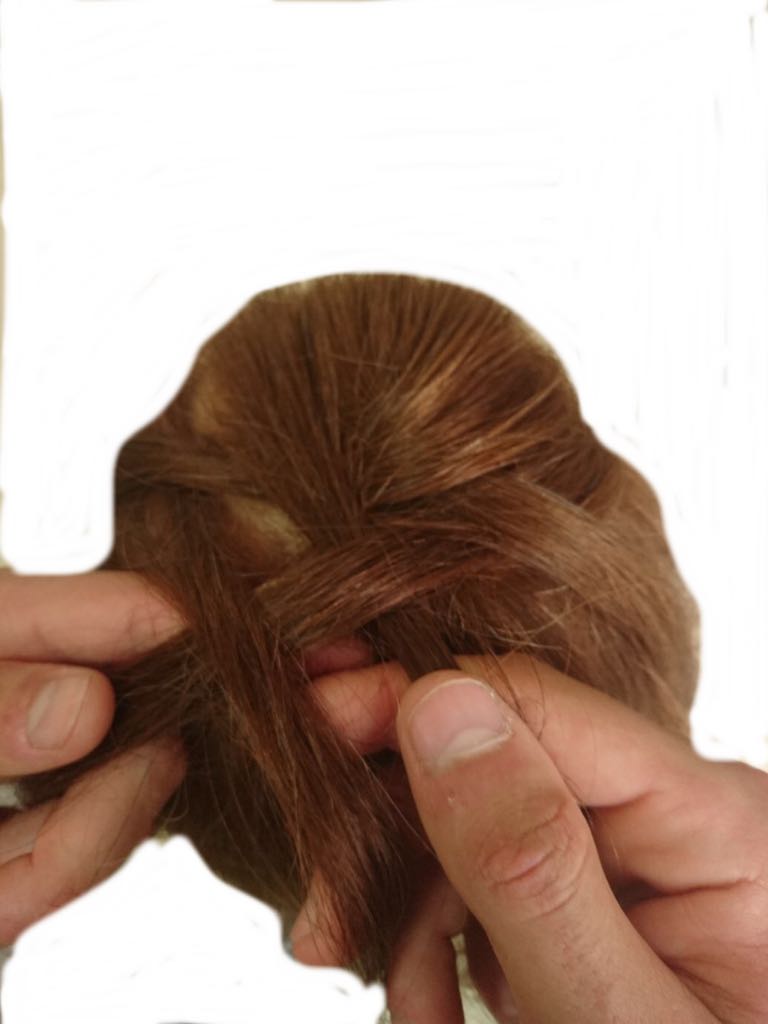 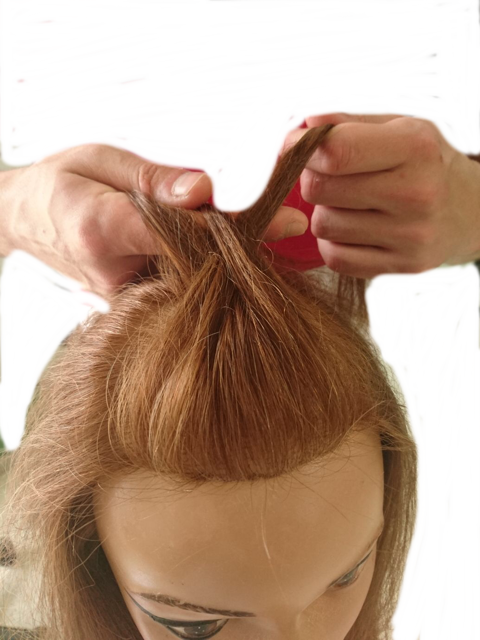 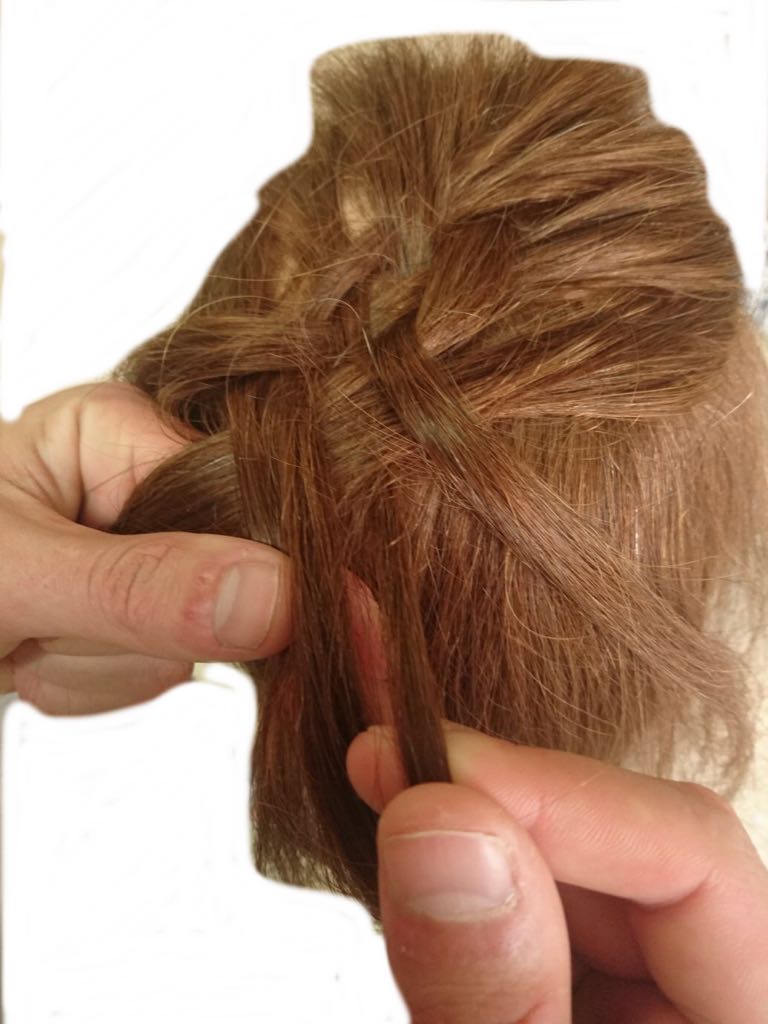 Entrecruce el 6º cabo por encima del que se halle más próximo,  y luego, por debajo,  a continuación por encima del mechón central. Repita este procedimiento con el 7º cabo. 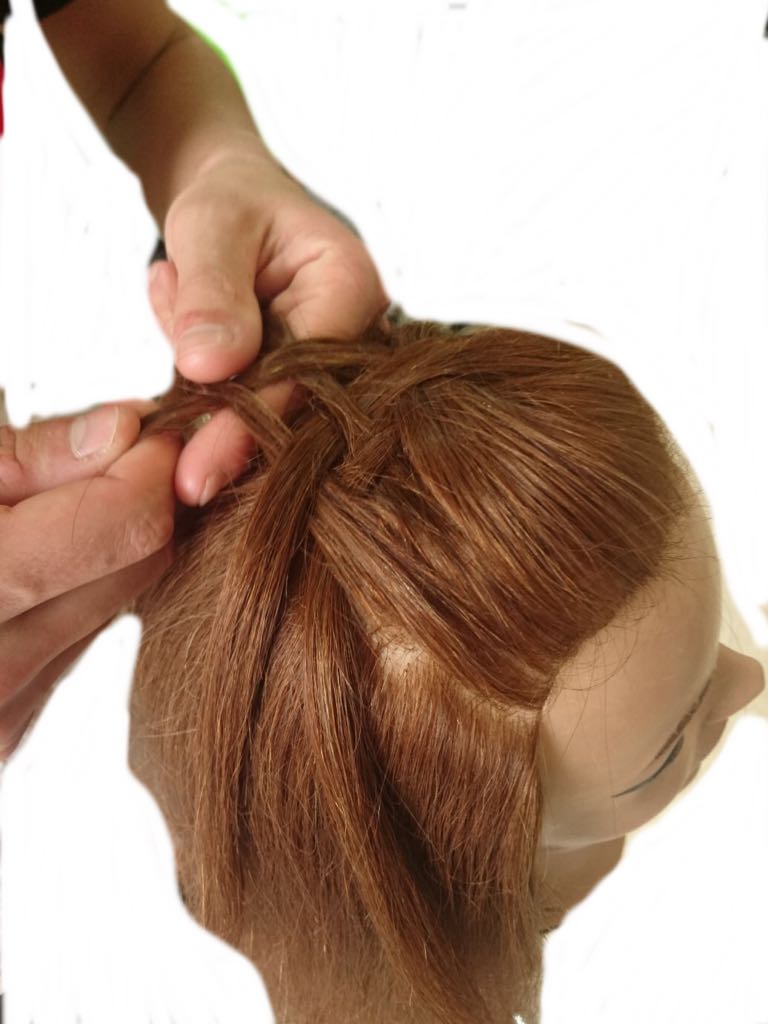 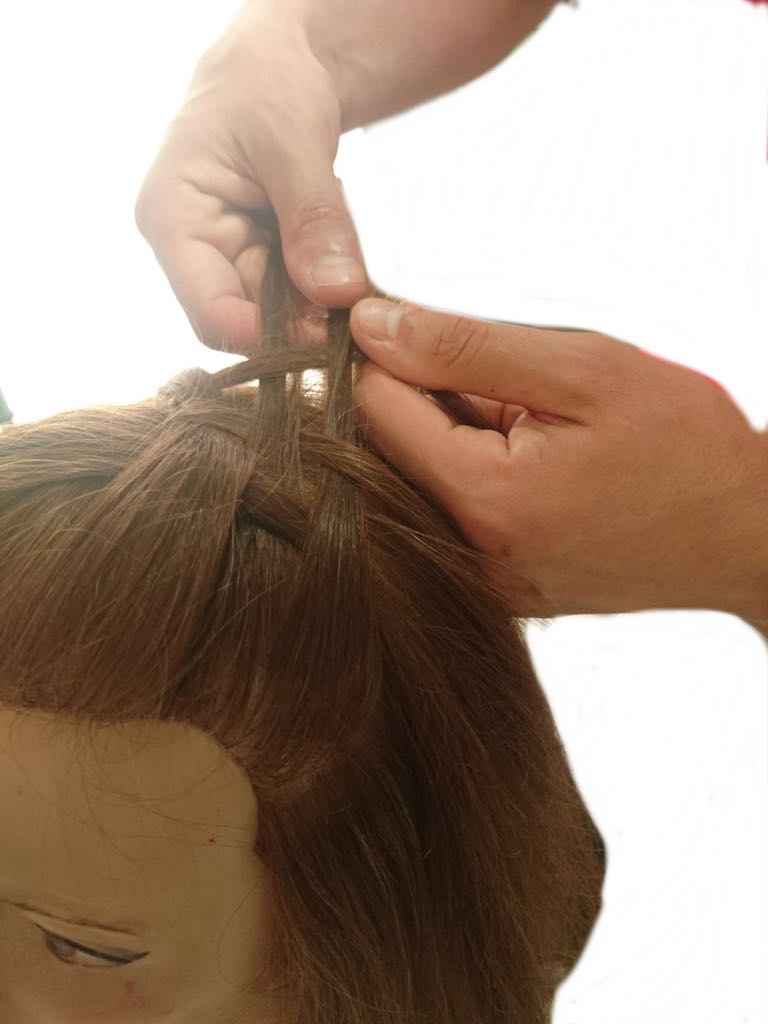 Coger un 8º cabo desde el lado derecho,  entrecruzándolo  por debajo del que se halle más próximo a él, luego por encima, por debajo, por encima,  hasta que lleguemos al mechón central que pasa por encima de él. 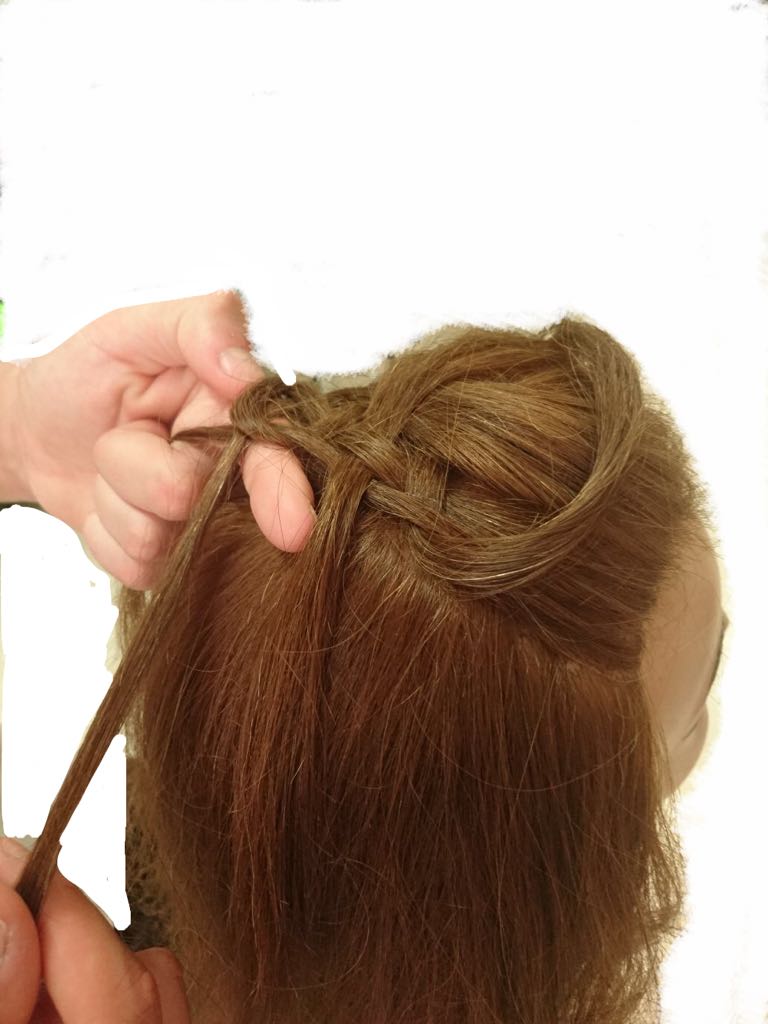 Repetir este procedimiento,  cogiendo el 9º cabo del lado izquierdo y entrelazándolo de la misma manera. 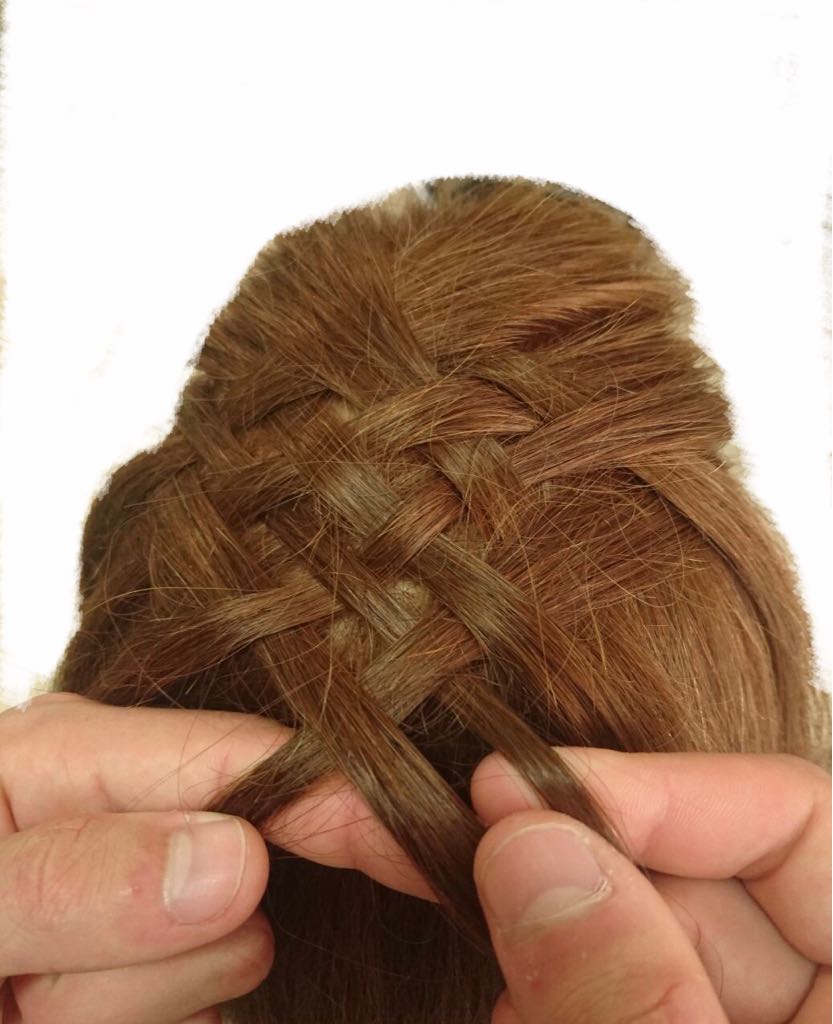 En el caso de que se realice sobre toda la cabellera, controlar siempre los 3 mechones centrales, cada vez que crucemos la 8º y 9º cabo,  se le van a añadiendo más,  desde el contorno hasta la trenza. Para estas nuevas secciones,  se utiliza la púa del mango de un peine o el dedo Conforme vamos avanzando,  se van inclinado la cabeza hacia delante,  para que la trenza quede pegada al cuero cabelludo. 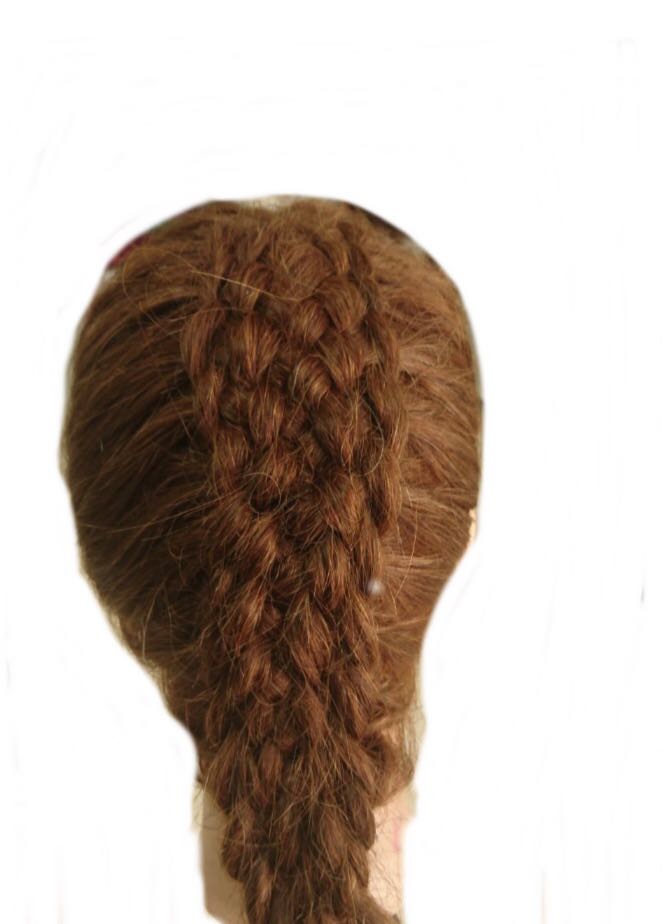 